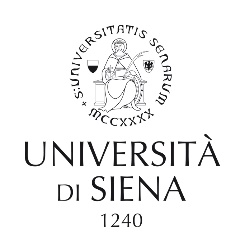 CARTA INTESTATA DELLA STRUTTURA INTERESSATA Bozza verbale colloqui e graduatoria finaleVERBALE DELLA COMMISSIONE GIUDICATRICE RELATIVA AL BANDO EMANATO CON D.R. PROT. N. _______/III-12 DEL _______  PER TITOLI E COLLOQUIO PER N. __  BORS__   DI STUDIO/RICERCA (specificare) - COLLOQUI E GRADUATORIA FINALEIl giorno___________ alle ore ________, presso __________________________________ si è riunita in presenza/in via telematica (specificare) la Commissione Giudicatrice del concorso in oggetto nominata con D.R. Rep. n. _____/2021 prot. n. _____1/III-12 del ________ per lo svolgimento dei colloqui individualiSono presenti: ________________________________________________________________________________________________________________________________________________Il presidente apre la seduta ricordando che per il colloquio la Commissione ha a disposizione un massimo di 40 punti e che il colloquio si intenderà superato con una votazione di almeno 22/40.  In tal caso i candidati, per essere ritenuti idonei, dovranno conseguire un punteggio finale complessivo di almeno 62/100 (titoli + colloquio).Alle ore _____ la Commissione procede con l’appello e la registrazione dei candidati. Risultano presenti: Risultano assenti:Candidato ____________________________________Candidato ____________________________________
La Commissione, effettuati i colloqui dei candidati presenti, attribuisce le seguenti votazioni ai colloqui: 
Candidato ____________________________________ Votazione colloquio ______________________________________Candidato ____________________________________ Votazione colloquio ______________________________________ La Commissione prosegue i lavori sommando il punteggio dei titoli e del curriculum come da verbale della riunione del __/__/____ e formula la seguente graduatoria finale: Secondo il numero delle borse di studio/ricerca disponibili (n.____) la Commissione propone di attribuire l__ bors__  di  studio/ricerca  a___  sottoindicat__ candidat__:(cognome e nome)		(codice fiscale)  ______________________ 	______________________(cognome e nome)		(codice fiscale)  ______________________ 	______________________L’ attività di ricerca avrà inizio dal giorno 1 o dal giorno 16 del mese successivo all’attribuzione, come previsto dal regolamento borse all’art.9, punto 3.Alle ore _______, null'altro essendoci da trattare, la seduta è tolta.Se riunione telematica: Il presente verbale è firmato digitalmente dal presidente ed è stato inviato a tutti i commissari via email per l’approvazione, che hanno risposto allegando il documento di identità.Il Presidente  ________________________________________ Se riunione in presenza: Il presente verbale è redatto, letto e sottoscritto seduta stante dal segretario e dal presidente (o dal solo Presidente) Il Presidente  ________________________________________Il Segretario _________________________________________La Commissione trasmette il presente VERBALE finale all’Ufficio borse e incentivi allo studio.Al verbale dovranno essere allegati i modelli ADR (dichiarazione di insussistenza di conflitto d'interessi/incompatibilità) dei componenti della Commissione; se firmati in modalità olografa i modelli ADR dovranno essere inviati insieme a un documento d’identità del sottoscrittore, se firmati digitalmente non sarà necessario allegare il documento.Nominativo candidatoDocumento di identità N°Rilasciata daNominativo candidatoPunteggio titoli e curriculumVotazione colloquioVOTAZIONE FINALE